TikTok Passes Google As Most Popular Web DomainTikTok is now the web domain with the most traffic in the world, rising from seventh place last year to eclipse Google, Cloudflare reports. Facebook, Microsoft and Apple respectively rounded out the top five, while Instagram dropped out entirely.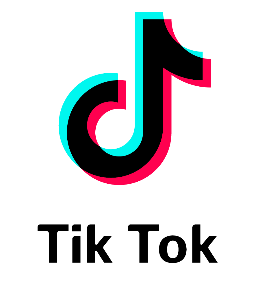 CNET 12/21/21https://www.cnet.com/tech/mobile/tiktok-dethrones-google-as-this-years-most-popular-domain/